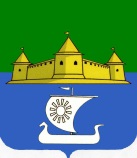 МУНИЦИПАЛЬНОЕ ОБРАЗОВАНИЕ«МОРОЗОВСКОЕ ГОРОДСКОЕ ПОСЕЛЕНИЕ ВСЕВОЛОЖСКОГО МУНИЦИПАЛЬНОГО РАЙОНА ЛЕНИНГРАДСКОЙ ОБЛАСТИ»СОВЕТ ДЕПУТАТОВ Р Е Ш Е Н И Е от 07 марта 2023 года    № 7      	На основании ст. 22 Федерального закона от 02.03.2007 г. № 25-ФЗ «О муниципальной службе в Российской Федерации», ст. 11 Областного закона Ленинградской области от 11.03.2008 г. № 14-оз «О правовом регулировании муниципальной службы в Ленинградской области», ст. 135, 143, 144 Трудового Кодекса Российской Федерации, совет депутатов принял РЕШЕНИЕ: 1. Внести в Положение об оплате труда муниципальных служащих муниципального образования «Морозовское городское поселение Всеволожского муниципального района Ленинградской области» (далее-Положение об оплате труда муниципальных служащих), утвержденное решением совета депутатов муниципального образования «Морозовское городское поселение Всеволожского муниципального района Ленинградской области» от 21.12.2021 г. № 35, следующие изменения:1.1. Пункт 2.1. Положения об оплате труда муниципальных служащих изложить в новой редакции: «2.1. Годовой фонд оплаты труда муниципальных служащих органов местного самоуправления муниципального образования «Морозовское городское поселение Всеволожского муниципального района Ленинградской области» определяется как сумма:1) должностной оклад - в размере 12 должностных окладов;2) оклад за классный чин - в размере 4 должностных окладов;3) ежемесячная надбавка к должностному окладу за выслугу лет на муниципальной службе - в размере 4 должностных окладов;4) ежемесячная надбавка к должностному окладу за особые условия муниципальной службы - в размере 24 должностных окладов;5) ежемесячное денежное поощрение - в размере 24 должностных окладов;6) премия за выполнение особо важных и сложных заданий - в размере 24 должностных окладов;7) единовременная выплата при предоставлении ежегодного оплачиваемого отпуска - в размере до 3 (трех) должностных окладов;8) иные выплаты в размерах, определенных федеральными и областными законами, постановлениями и распоряжениями органов местного самоуправления муниципального образования «Морозовское городское поселение Всеволожского муниципального района Ленинградской области».»	2. Настоящее решение вступает в силу с даты его официального опубликования и распространяется на правоотношения, возникшие с 01 марта 2023 года. 	3.  Опубликовать настоящее решение и приложения к нему в газете «Морозовская муниципальная газета» и разместить на официальном сайте муниципального образования www.adminmgp.ru 	4. Контроль за исполнением настоящего решения в отношении муниципальных служащих администрации муниципального образования «Морозовское городское поселение Всеволожского муниципального района Ленинградской области» возложить на главу администрации муниципального образования «Морозовское городское поселение Всеволожского муниципального района Ленинградской области» Панфилова Р.С., в отношении муниципальных служащих аппарата совета депутатов муниципального образования «Морозовское городское поселение Всеволожского муниципального района Ленинградской области» оставляю за собой.    Глава муниципального образования                                                                                       С.А. ПирютковО внесении изменений в Положение об оплате труда муниципальных служащих муниципального образования «Морозовское городское поселение Всеволожского муниципального района Ленинградской области»